Thanking letter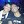 To,
Snehamoy BhattacharyaSir,
      I am Sudipta Pan 2nd year MBBS student of Calcutta National Medical College. I have come from a lower middle class family. Due to my poor financial background it is very difficult to manage the expense of my higher study. So your little contribution in my study life give me a lighting direction.
                                     Thanking you
                      Yours faithfully Sudipta PanInboxxFeb 21 (2 days ago)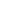 